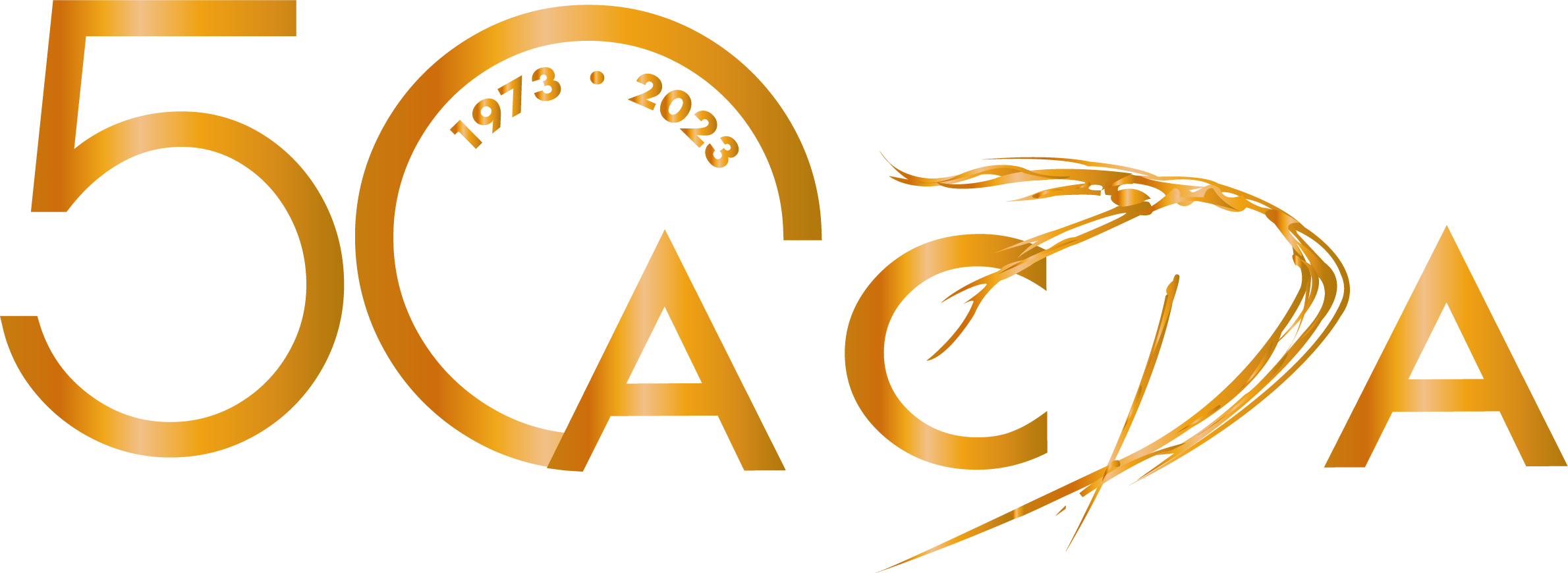 Registration Instructions
For 2023 National Festival

Teaching Proposal Information Template
Use this document as a tool to collect information from group members who are planning to teach or present research at the Festival.The Faculty Representative may distribute this form to all faculty, graduate students (recommended to teach by the program) and musicians.  Suggestion for Faculty Representatives who have Gmail accounts: 
If you have multiple group members planning to teach, create a Google Form using the Teaching Proposal Information Template for easy data collection. Click here for an article on how to create a Google Form.Return this form to the Faculty Representative who will be completing registration on behalf of your group by the stated deadline. Additional Information Required if you are Planning to Teach or PresentFill in all questions if you are submitting any proposalsClasses and Workshop Proposals Fill in all questions if you are proposing a class or workshop
Open to all Faculty Members, Individuals, Musicians for Classes, and Graduate Students (limit two). Additional Requirements for Graduate Students Same questions as above with the following additions:Faculty Representative Recommendation to teach requiredAll graduate students are required to submit a current CV with their teaching proposals. Please upload a current CV.Additional Requirements for Individuals Same questions as above with the following additions:All Individuals are required to submit a current CV with their teaching proposals. Please upload a current CV.
Research Presentation ProposalFill in all questions
Open to all Faculty Members, Individuals, Musicians for Classes, and Students. Panel or Roundtable	Fill in all questions if proposing a panel or roundtable	Open to all Faculty Members, Individuals, and Musicians for Classes.Deadline for return of form to Faculty Rep:Name:Email:Registration Questions: Answers:Pronouns (will be listed on name tags & on class description)What is the maximum total number of sessions (classes/presentations, including repeats) you are willing to teach/present during the course of the entire Festival?12345Enter your bio (150 word maximum). There is a 1,000 character limit set in the registration field. Please check that the bio falls within the set limits.
Accurate information about arrival and departure time at the Festival is important to help the Festival Coordinator create the daily schedule. Please indicate date and approximate time you plan to arrive.DateTimePlease indicate date and approximate time you plan to depart:DateTimeThe ACDA National Office will send a formal letter of acknowledgment for your presentation(s) at the Festival if needed for your dossier. If a letter of invitation is required to get funding to attend the Festival, contact the Festival Coordinator directly.Please enter the address, including your name and school, exactly as you want it to appear on the letter. The letter will be sent as a PDF document via email.Registration Questions: Answers:How Many Class or Workshop Proposals: (Limit 3)One (1) Class or WorkshopTwo (2) Classes or WorkshopsThree (3) Classes or WorkshopsTitle of class or workshop:Faculty-Only classes present opportunities for professional development and community building. This is the place in the registration form to propose a faculty-only class (class or workshop #1). We encourage you to submit additional class(es) in case we are not able to accommodate this “faculty-only” proposal.Check if you would like to designate this class/workshop as "faculty-only."Co-taught Class. Both teachers should submit the same proposal:Check if this a co-taught class/workshop.Enter name of co-teacher:Enter a brief description of your proposed session:Would this class fit into the category of “Dance in the 70’s”? (class or workshop #1):YesNoIndicating class level is helpful, particularly to beginning dancers. Please indicate class level:AllBeginning Beginning/IntermediateIntermediateIntermediate/AdvancedAdvancedWill you provide sound for your session on a device (laptop, tablet, smartphone, etc.)? (Yes/No)If yes, name the type of device. Is your device Bluetooth capable?Does your session require sharing projected imagery?  (Yes/No)If yes, name the type of device.Do you request a cord to connect your device to an audio and/or video system? (Yes/No)If yes, elaborate (audio cable, HDMI cable, etc.)Will your device require a power source? (Yes/No)
Does your session require that you have a reliable Internet connection? (Yes/No)If yes, elaborate (using Spotify/Apple Music, need to access YouTube, my documents are on OneDrive, etc.) Do you request a live musician for your session? Please note that we cannot guarantee that we can schedule an accompanist for your class; we will make every effort. (Yes/No)If yes, elaborate on preferences/needs.
State any additional needs/requests for your session or anything that has not been covered in the questions above:
To help the Festival Coordinator develop the daily schedule, please indicate whether, if asked, you are willing to present this session more than once during the Festival. I am able to present this session more than once: (Yes/No)Registration Questions: Answers:Do you wish to present a research presentation (Limit 1) (Yes/No)
Title of Research Presentation:
Brief Description of Research:
Will you provide sound for your session on a device (laptop, tablet, smartphone, etc.)? (Yes/No)If yes, name the type of device. Is your device Bluetooth capable?Does your session require sharing projected imagery?  (Yes/No)If yes, name the type of device.Do you request a cord to connect your device to an audio and/or video system? (Yes/No)If yes, elaborate (audio cable, HDMI cable, etc.)Will your device require a power source? (Yes/No)
Does your session require that you have a reliable Internet connection? (Yes/No)If yes, elaborate (using Spotify/Apple Music, need to access YouTube, my documents are on OneDrive, etc.)
State any additional needs/requests for your session or anything that has not been covered in the questions above:Registration Questions: Answers:Do you wish to propose a panel or roundtable? (Yes/No)
Proposed Panel or Roundtable Topic:
Please list other panelists:
Will you provide sound for your session on a device (laptop, tablet, smartphone, etc.)? (Yes/No)If yes, name the type of device. Is your device Bluetooth capable?Does your session require sharing projected imagery?  (Yes/No)If yes, name the type of device.Do you request a cord to connect your device to an audio and/or video system? (Yes/No)If yes, elaborate (audio cable, HDMI cable, etc.)Will your device require a power source? (Yes/No)
Does your session require that you have a reliable Internet connection? (Yes/No)If yes, elaborate (using Spotify/Apple Music, need to access YouTube, my documents are on OneDrive, etc.) 
State any additional needs/requests for your session or anything that has not been covered in the questions above: